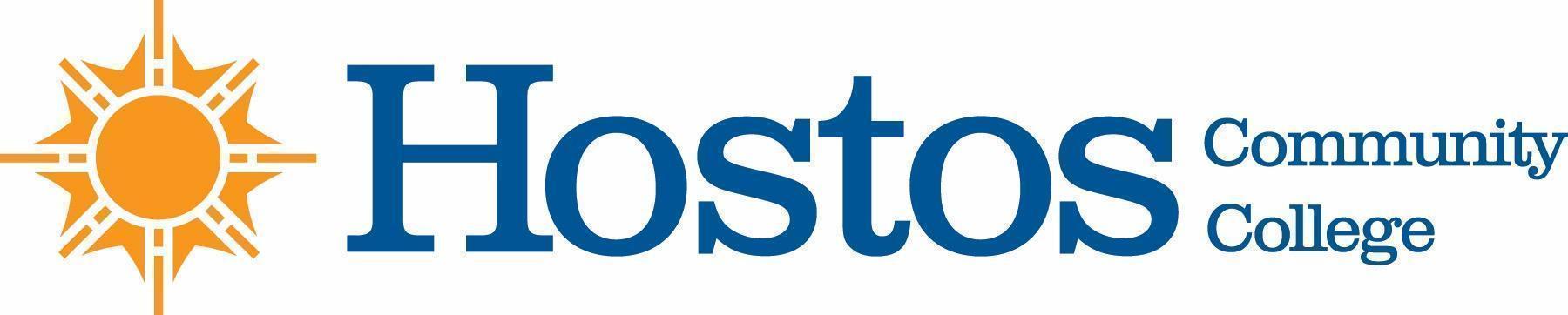 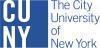 COLLEGE-WIDE CURRICULUM COMMITTEEMINUTESTUESDAY, August 31, 2021 PRESENT:		 Professor Sherese Mitchell (chair) Professor Kathleen Doyle Professor Isabel Feliz Professor Carol Huie Professor Edward King Professor Ana OzunaProfessor Felipe PimentelMr. David PrimakMs. Silvia ReyesProfessor Lisa TappeinerMs. Johanna Arroyo Peralta (guest)Ms. Wendy Small - Taylor  (guest)Meeting began at 3:30 pm1. Welcome2. AnnouncementsNotice from the Curriculum Office1.The Curriculum Office cannot submit curricular items to AUR and CAPPR for approval unless the items are in MS Word format. PDF format is not accepted by the Central Office. Please advise departments to submit curricular items to the CWCC in MS Word format.2.When submitting Pathways items for approval, syllabi must be included with submissions and it is recommended that syllabi are 5 pages max in order for the Curriculum Office to attach and submit via CUNYfirst for approval. The syllabi can be a Word doc or a PDF (This is only applicable to Pathways submissions).  The CWCC calendar has been distributed and now includes pre-meeting and post-meeting revision deadlines. Please share this information with departments.3. Fall 2021 Meetings in the Pandemic -- via Zoom4. CWCC Meeting dates -- Fall 2021	9/28/21	10/5/21	10/19/21	11/2/21	11/16/215. Goals Moving ForwardDiscussion of email exchange in May regarding attendance of CWCC chair at Senate Executive Committee (SEC) meetings.  Committee consensus was that representation is not necessary nor is it required by Senate rules. The question of requiring CWCC representation at SEC meetings should be taken up by the Senate at large.Rationale:There being no further business, the meeting of the College-Wide Curriculum Committee was adjourned at 3:55 p.m. The next meeting of the College-Wide Curriculum Committee is scheduled for 9/28/21, at 3:30 p.m. via Zoom.Respectfully submitted,Professor Lisa Tappeiner·         We have confidence in the CWCC team to vote on, debate, vet, question and suggest revisions for all curricular items that are presented.·         We feel it is the Senators' right to view courses as they leave the CWCC meeting.·         There should be one conversation which addresses items and at the same time provides transparency and an equal opportunity to strengthen, agree upon and vote on said items by all stakeholders.·         The items at CWCC are presented by faculty in the academic departments from which they originate. Therefore, the items are presented by those individuals or people from the department at the Senate meeting. They are most knowledgeable about those curricular items.